For the week of April 30th – May 4th     Objectives We Focused On In First Grade This Week: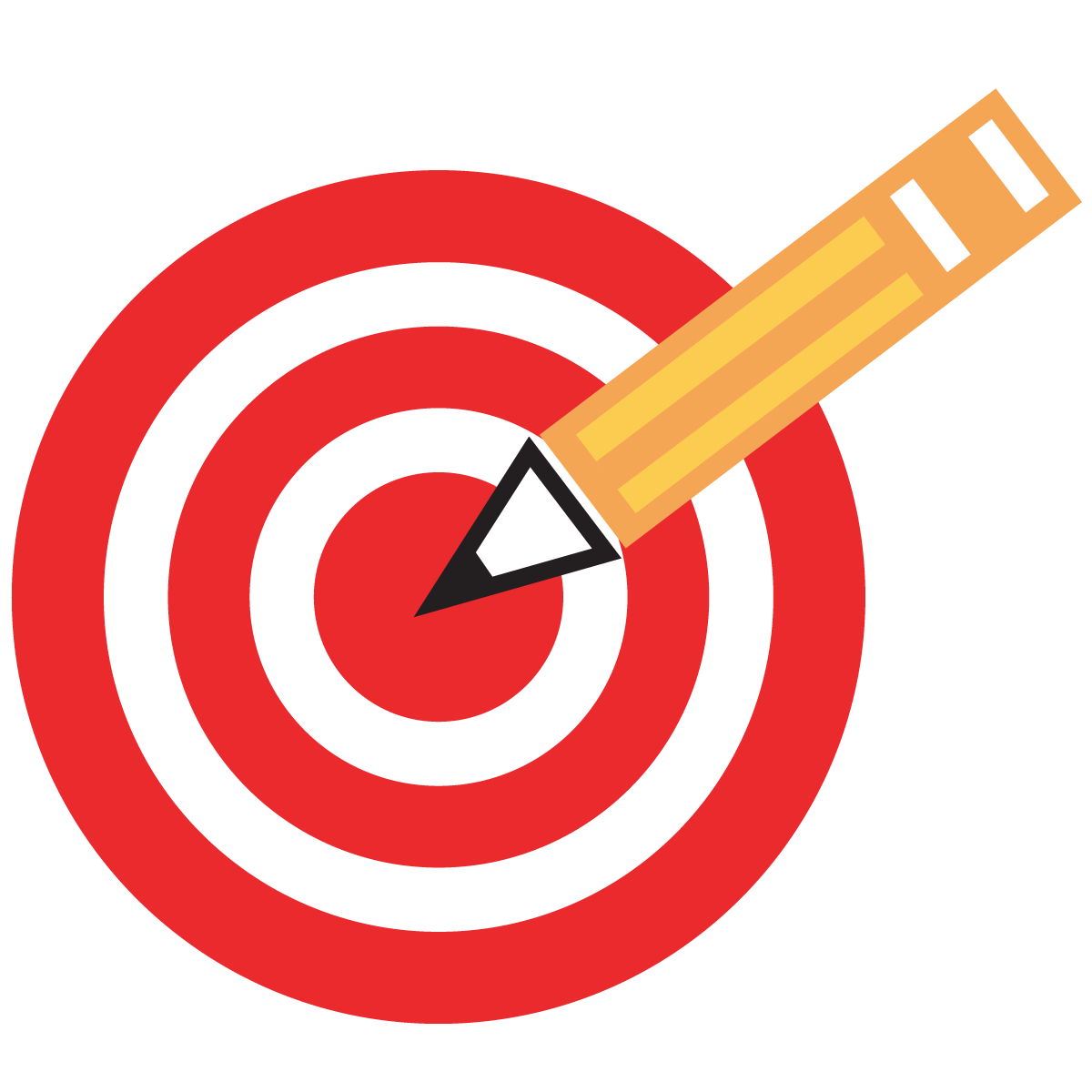 We can read and write words using oo as in moon.We can identify theme in a story.We can solve fact families. We can read maps. Yet another successful and fun week in first grade! The first graders were very excited to receive their roles for our upcoming mass on May 16th and 20th. All first graders have a job ranging from readers to sign holders to hallelujah hands. These kiddos are really taking their responsibilities seriously and with pride!  In Social Studies this week we moved onto our last unit, which focuses on maps. The kids will be learning how to read a map and legend and also will have a chance to draw their own map! We finished reading Charlotte’s Web aloud so we watched the movie to do a compare and contrast! The kids really enjoyed it! Events and RemindersMonday – Teacher Appreciation Week begins Wednesday – May Crowning Mass at 9am Friday – Lancer Shirt Day! Friday – Progress Reports go homeFriday – Mother Son Game Night Wednesday, May 16th – FIRST GRADE MASS at 9am! Sunday, May 20th – First grade mass at 10am!Sunday, May 20th – Spring Luau from 11-3pm at Padero Grill Monday, May 21st – Free dress for those who came to mass yesterdayFriday, May 25th – ALL SCHOOL TRACK MEET from 1-2pm PARENT HELP NEEDED – please email Mrs. Van Eyck carlyve@mountcarmelschool.net  Thank you! Erica Holtgrewe